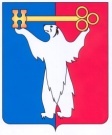 АДМИНИСТРАЦИЯ ГОРОДА НОРИЛЬСКАКРАСНОЯРСКОГО КРАЯРАСПОРЯЖЕНИЕ13.08.2019	г.Норильск	№ 4177Об отказе в изменении вида разрешенного использования земельного участка и объекта капитального строительстваРассмотрев заявление Общества с ограниченной ответственностью «Ресурс» (ИНН 2457069742, ОГРН 1102457000403, (адрес место нахождения): 663300, Красноярский край, город Норильск, улица Нансена, дом 100), в соответствии с требованиями п. 3 ст. 37 Градостроительного кодекса Российской Федерации, решением Норильского городского Совета депутатов от 13.05.2008 № 11-239 «Об утверждении Положения о публичных слушаниях на территории муниципального образования город Норильск», на основании абзаца 8 подпункта 1 пункта 3.3.1 раздела 3 Главы 1 Части I Правил землепользования и застройки на территории муниципального образования город Норильск, утвержденными решением Норильского городского Совета депутатов от 10.11.2009 № 22-533, учитывая, что размер земельного участка с кадастровым номером 24:55:0401001:16 не соответствует предельным (минимальные и (или) максимальные) размерам земельных участков, в том числе их площади для размещения объектов капитального строительства: объекта торговли (торговые центры, торгово-развлекательные центры (комплексы) - не менее 0,6 га и не более 1,2 га,1.  Отказать в изменении вида разрешенного использования земельного участка с кадастровым номером 24:55:0401001:16 «магазины» на «объекты торговли (торговые центры, торгово-развлекательные центры (комплексы), развлечения» и объекта капитального строительства «нежилое здание» на «объекты торговли (торговые центры)», расположенного по адресу: край Красноярский, г. Норильск, ж.р. Оганер, 
ул. Вальковская, 8.2.   Управлению по градостроительству и землепользованию Администрации города Норильска направить копию настоящего распоряжения в адрес Общества с ограниченной ответственностью «Ресурс» в течение пяти календарных дней с даты его издания.3. Опубликовать настоящее распоряжение в газете «Заполярная правда» и разместить его на официальном сайте муниципального образования город Норильск.4.  Контроль исполнения пункта 2 настоящего распоряжения возложить на заместителя Главы города Норильска по собственности и развитию предпринимательства.Глава города Норильска	                                                                               Р.В. Ахметчин